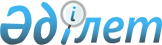 Қазақстан Республикасы Әділет министрлігінде 2001 жылғы 2 мамырда N 1492 болып тіркелген "Аудиторлық ұйымдардың және несиелік рейтингтік агенттіктердің тізімдерін бекіту туралы" Қазақстан Республикасы Қаржы министрінің 2001 жылғы 5 сәуірдегі N 173  бұйрығына өзгерістер енгізу туралы
					
			Күшін жойған
			
			
		
					Қазақстан Республикасы Қаржы министрінің 2003 жылғы 6 қарашадағы N 396 бұйрығы. Қазақстан Республикасының Әділет министрлігінде 2003 жылғы 26 қарашада тіркелді. Тіркеу N 2580. Қаулының күші жойылды - ҚР Қаржы министрінің 2006 жылғы 3 қарашадағы N 434 бұйрығымен.



      


Ескерту: Қаулының күші жойылды - ҚР Қаржы министрінің 2006 жылғы 3 қарашадағы 


 N 434 


 (қолданысқа енгізілу тәртібін 


 4-тармақтан 


 қараңыз) бұйрығымен.






______________________



      "Артур Андерсен" ЖАҚ 1999 жылғы 21 қазандағы МФЮ сериялы N0000002 лицензиясының күшін тоқтату туралы" Қазақстан Республикасы Қаржы министрінің 2003 жылғы 17 шілдедегі N 272 бұйрығын орындау үшін бұйырамын:



      1. Қазақстан Республикасының орталық атқарушы және өзге мемлекеттік органдарының нормативтік құқықтық актілері бюллетенінің 2001 жылғы N 25 санында жарияланған "Аудиторлық ұйымдардың және несиелік рейтингтік агенттіктердің тізімдерін бекіту туралы" Қазақстан Республикасы Қаржы министрінің 2001 жылғы 5 сәуірдегі N 173 
 бұйрығына 
 (Қазақстан Республикасы Әділет министрлігінде 2001 жылғы 2 мамырда N 1492 болып тіркелген) мынадай өзгеріс енгізілсін:



      көрсетілген бұйрықпен бекітілген аудиторлық ұйымдардың тізімінде 1-тармақ алынып тасталсын.



      2. Осы бұйрық Қазақстан Республикасының Әділет министрлігінде мемлекеттік тіркелген күнінен бастап күшіне енеді.

      

Министр


					© 2012. Қазақстан Республикасы Әділет министрлігінің «Қазақстан Республикасының Заңнама және құқықтық ақпарат институты» ШЖҚ РМК
				